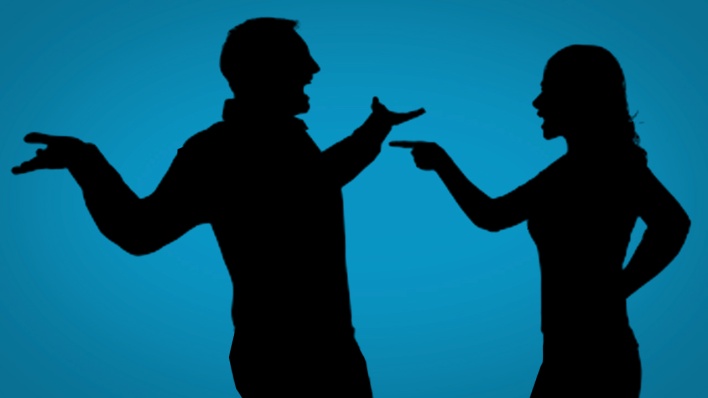 Te digo que no podré Carmen ha dejado1 la casa familiar para vivir sola. Su marido, Manolo, viene a visitarla para convencerla de volver a casa.CARMEN : « -Te echo2 de aquí directamente (Le empuja3 hacia la puerta)MANOLO : -¿Y la ropa?CARMEN : -Te la llevas, la lavas, la tiendes y la planchas.MANOLO : -No sé.CARMEN : -Pues aprendes. Es muy fácil. La metes en la lavadora, pones la dosis de jabón en el recipiente de la izquierda y un tapón4 deMimosín en el de la derecha. Cierras la puerta. Giras la rueda, tiras de la rueda hacia ti y... ¡voilà!MANOLO :-¡Voilà, voilà...! ¡Como si eso fuera5 tan fácil!No podré, Carmen, te juro que no podré.CARMEN :-(Sigue empujándole) Podrás. Luego la tiendes y, cuando esté seca, la recoges, la metes en el cesto de la ropa limpia y, por la noche, mientras6 los niños duermen y miras el fútbol, la planchas.MANOLO :-¿Planchar? ¿Yo? ... ¡Imposible! La quemaré7. CARMEN :- No, si pones la rueda8 en el programa de algodón para la ropa de los niños y en el de sintéticos para tus pantalones y tus camisas.MANOLO :- ¡Dios mío! ¡Todo funciona con ruedas : la lavadora, la plancha...! (Lloriqueando) ¡Imposible, Carmen... Te digo que no podré! Me siento incapaz de organizarme.  (Se pone de rodillas) ¡Carmen, Carmencita! ¡Ayúdame! ¡Vuelve a tu hogar9, por favor! ¡Vuelve con tu maridito y con tus hijos! »						Stella Manaut , Dos pieza de teatro breve.dejar =laisserechar = mettre dehors empujar = pousserun tapón = un bouchoncomo si fuera = comme si c’étaitmientras = pendant quequemar = brûlerla rueda = la roue (bouton)el hogar = le foyer (maison)